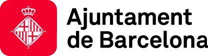 La persona que actua en nom i representació DECLARA:En cas de persona jurídica, que ostenta el càrrec de President/a entre les funcions del qual hi figura la de sol·licitar subvencions. En cas de no ser el/la President/a, la persona que signa disposa de poders o autorització atorgat al seu favor que el faculta per a la presentació d’aquesta sol·licitud.Que es compromet, en qualsevol dels casos, a aportar la documentació acreditativa d’aquests extrems en la forma i termini en què sigui requerida a l’efecte per l’òrgan gestor.Que totes les dades que consten en aquesta sol·licitud, i als documents que l'acompanyen, són certes.Que compleix i accepta la normativa general vigent reguladora de les subvencions que atorga l'Ajuntament i tots els requisits exigits a les bases i la convocatòria per sol·licitar i atorgar aquestes subvencions. Que no es troba incurs en cap dels supòsits de prohibició d'obtenir subvencions de conformitat amb l'article 13 de la Llei 38/2003, de 17 de novembre, General de Subvencions.Que compleix la Llei 19/2014, de 29 de desembre, de transparència, accés a la informació pública i bon govern en els termes en que li sigui aplicable.Que comunicarà a l'Ajuntament de Barcelona i de la forma i en el moment que es determini, d’acord amb la Llei 19/2014, de 29 de desembre, de transparència, accés a la informació pública i bon govern, la informació relativa a les retribucions de llurs òrgans de direcció o administració, a l'efecte de fer-les públiques.Que en el supòsit de subcontractar parcialment l’activitat objecte de la subvenció (amb el límit del 50% de l’activitat subvencionada)  per un percentatge superior al 20% de l’import de la subvenció i aquesta subvenció sigui superior a 60.000€, sol·licitarà autorització prèvia  a l’òrgan concedent.Que no ha estat mai objecte de sancions administratives fermes ni de sentències fermes condemnatòries per haver exercit o tolerat practiques discriminatòries per raó de sexe o de gènere i segons Llei 17/2015, del 21 de juliol, d'Igualtat efectiva de dones i homes, i la Llei 11/2014, del 10 d'octubre, per a garantir els drets de lesbianes, gais, bisexuals, transgèneres i intersexuals i per a eradicar l'homofòbia, la bifòbia i la transfòbia.Que compleix la Llei Orgànica 3/2007, de 22 de març, per a la igualtat efectiva de dones i homes.Que es troba al corrent de la justificació de totes les subvencions rebudes de l'Ajuntament de Barcelona/ ICUB/ IBE/ IMD/ IMEB/IMSS i altres entitats municipals i que no es troba en cap dels supòsits de reintegrament que preveu l'article 37 de la Llei 38/2003, de 17 de novembre, General de Subvencions.Que la quantia de les subvencions municipals, conjuntament amb altres fonts de finançament específiques d'aquest projecte no supera el cost total del projecte.Que es troba al corrent en el compliment de les obligacions tributàries amb la AEAT, de les obligacions amb la Seguretat Social així com amb la Hisenda Municipal.La presentació de la sol·licitud comportarà l'autorització a l'Ajuntament de Barcelona perquè pugui obtenir l'acreditació d'estar al corrent del compliment de les obligacions amb l'AEAT, la TGSS i la Hisenda Municipal a través de certificats telemàtics, així com per a la verificació de la vostra identitat i compulsa automàtica de les dades facilitades amb la DGP.En cas que el/la sol·licitant vulgui denegar el consentiment d'accés de l'Ajuntament de Barcelona als esmentats certificats telemàtics, haurà de marcar la següent casella:   (Reial Decret 887/2006, de 21 de juliol, pel qual s'aprova el Reglament de la Llei 38/2003, de 17 de novembre, General de Subvencions.)  En aquest supòsit, el/la beneficiari/ària haura de presentar els certificats corresponents durant el període de 10 dies hàbils des de la notificació de la resolució provisional de la concessió de la subvenció.Que en cas que la documentació administrativa (NIF, Estatuts registrats, NIF persona que signa aquesta declaració) i/o acreditativa del compliment d’aquesta declaració no consti en poder de l'Ajuntament de Barcelona o de les seves entitats municipals, el/la sol·licitant de la subvenció disposa d’ella i la presentarà en el cas de concessió de la subvenció en el termini de 10 dies hàbils des de la publicació de l'atorgament provisional. Que el document original de certificat de dades bancàries ja ha estat presentat a l'Ajuntament de Barcelona, i en cas de no ser així o que se n'hagin modificat les dades s'adjuntarà a la present sol·licitud.Que, en el cas de no presentar al·legacions a la resolució provisional d'atorgament i denegació, accepta la subvenció en el cas que li sigui atorgada.Que s’utilitzi per a totes les comunicacions electròniques l’adreça de correu electrònic indicada en aquest document de sol·licitud de subvenció.Igualment, la presentació de la sol•licitud pot implicar la inscripció de l’Entitat al Fitxer General d’Entitats Ciutadanes. Conforme a la normativa de protecció de dades, les dades personals poden ser incorporades al fitxer titularitat de l’Ajuntament de Barcelona, gestionat pel Departament d'Associacionisme i Iniciativa ciutadana- Direcció de Serveis d'Acció Comunitària. Teniu dret a accedir, rectificar i suprimir les vostres dades, així com altres drets sobre les mateixes. Podeu consultar informació addicional sobre aquest tractament i sobre protecció de dades a www.bcn.cat/ajuntament/protecciodades.Que cedeix els drets de reproducció i comunicació pública del projecte subvencionat, així com la memòria justificativa, de forma no-exclusiva a l’Ajuntament de Barcelona. Els esmentats drets podran ser exercits per l’Ajuntament de Barcelona en tot el món, durant el termini de temps màxim previst per la normativa sobre propietat intel·lectual i industrial i per a qualsevol modalitat d’explotació, inclosa la seva explotació per mitjans electrònics, telemàtics, a distància, presencial o de qualsevol altre tipus. En tot cas, el/la beneficiari/ària de la subvenció garanteix que el projecte presentat no incorpora  al mateix continguts en els que existeixen drets de propietat intel·lectuals de tercers o dades de caràcter personal. El/la beneficiari/ària serà l’únic responsable de l’obtenció dels drets relatius a les imatges i il·lustracions que apareguin en qualsevol document que formi part del projecte. En tot cas, s’estableix la total indemnitat de l’Ajuntament de Barcelona en relació a possibles reclamacions de tercers.Que adequa la seva activitat als principis ètics i a les regles de conducta que permetin assegurar el compliment dels principis d’igualtat, d’objectivitat i de transparència així com a minimitzar els riscos de frau i, en particular, s’obliga a: Regir la seva activitat d’acord amb els principis ètics, els valors generals d’actuació i normes de conducta continguts en el Codi ètic i de conducta de l’Ajuntament.Observar els principis, les normes i els cànons ètics propis de les activitats, els oficis i/o les professions corresponents a l’activitat objecte de la subvenció o ajut públic.Facilitar a l’Ajuntament de Barcelona la informació establerta per la Llei 19/2014, de 29 de desembre, de Transparència, accés a la informació pública i bon govern, i qualsevol d’altra que li sigui requerida d’acord amb la normativa vigent, sens perjudici del compliment de les obligacions de transparència que els pertoquin de forma directa per previsió legal, en els supòsits que estableix l’article 3.4 e) del referit cos normatiu. No estar incurs/a en cap situació de conflicte d’interès en els termes establerts en el citat article 8 del Codi Ètic i de Conducta durant tot el procés de la subvenció I a comunicar a l’òrgan gestor qualsevol canvi de situació que al respecte es pugues produir.Comunicar de forma immediata a l’òrgan competent les possibles situacions de conflictes d’interès o d’altres anàlogues, de les quals tinguessin coneixement en l’àmbit del procés de subvenció i que afectin, directa o indirectament, a aquell, podent posar en risc l’interès públic. Col·laborant amb l’òrgan gestor per a la detecció o solució de les referides situacions de conflicte d’interès.No sol·licitar, ni directament ni indirectament, que un càrrec o empleat/ada públic/a influeixi en el procés d’adjudicació; no oferir  ni facilitar a càrrecs o empleats/des públics/ques avantatges personals o materials, ni per a si mateixos/es ni per a persones vinculades amb el seu entorn familiar o social, incloent els del cònjuge o persona/es amb qui convisqui en anàloga relació d’afectivitat, els familiars dins del quart grau de consanguinitat o segon grau d’afinitat.No oferir ni donar cap regal o obsequi de valor, favor o servei als membres de l’òrgan gestor de la subvenció  ni als càrrecs i personal de l’Ajuntament de Barcelona ni als seus familiars, incloent els del cònjuge o persona amb qui convisqui en anàloga relació d’afectivitat, els familiars dins del quart grau de consanguinitat o segon grau d’afinitat. A tal efecte s’estarà a la definició continguda a l’apartat f) del número 2 de l’article 8 del Codi ètic i de conducta.Abstenir-se de realitzar, fomentar, proposar o promoure qualsevol mena de pràctica corrupta, fraudulenta o  contraria a la integritat que pugui afectar la relació subvencional en els termes previstos en el Codi Penal i resta de normativa vigent, posant en coneixement de l’òrgan competent qualsevol manifestació d'aquestes practiques.Respectar els principis d’igualtat, lliure concurrència, transparència i integritat i abstenir-se de fer qualsevol acció contraria als mateixos o que puguin  tenir per objecte o produir l’efecte d’impedir, restringir o falsejar la lliure competència.Col·laborar amb l’òrgan competent  en  les actuacions que aquest realitzi per al seguiment i/o l’avaluació del compliment de les obligacions que estableixin les bases de la convocatòria i de la realització de les activitats subvencionades, així com del compliment de la finalitat que determini la concessió i gaudiment d’aquella i la percepció de fons públics. I facilitar la informació destinada a fer el seguiment i/o avaluació del compliment de la convocatòria.Aplicar la màxima diligència en el coneixement, foment i compliment de la legalitat vigent.No realitzar accions que posin en risc l’interès públic. Respectar els acords i les normes de confidencialitat.Garantir el principi d’indemnitat a denunciants, alertadors/es o informants d’irregularitats, d’acord amb el que disposen les Normes Reguladores de la Bústia Ètica i de Bon Govern de l’Ajuntament de Barcelona.Sotmetre’s a l’àmbit d’aplicació objectiu de la Bústia Ètica i de Bon Govern  de l’Ajuntament de Barcelona, i a les seves Normes Reguladores, en les seves relacions amb l’Ajuntament de Barcelona i amb les persones,  en el marc de l’actuació subvencionada de conformitat amb el que disposa l’apartat 1;e) de l’article 4 de les seves Normes Reguladores.  I col•laborar amb l’òrgan gestor de la bústia, en l’exercici de les seves funcions.I perquè així consti, signo la present declaració.Codi classificació registre: EC-SB-RFDocument bàsic 1Document bàsic 1Document bàsic 1Document bàsic 1Document bàsic 1Document bàsic 1Document bàsic 1Document bàsic 1Document bàsic 1Document bàsic 1Document bàsic 1Document bàsic 1Document bàsic 1Document bàsic 1Document bàsic 1Sol·licitud de subvenció a l'Ajuntament de Barcelona per l’Enfortiment de l’Economia Social i Solidària i per la Intercooperació en l’Estratègia #ESSBCN2030 - ENFORTIM L’ESS 2023Sol·licitud de subvenció a l'Ajuntament de Barcelona per l’Enfortiment de l’Economia Social i Solidària i per la Intercooperació en l’Estratègia #ESSBCN2030 - ENFORTIM L’ESS 2023Sol·licitud de subvenció a l'Ajuntament de Barcelona per l’Enfortiment de l’Economia Social i Solidària i per la Intercooperació en l’Estratègia #ESSBCN2030 - ENFORTIM L’ESS 2023Sol·licitud de subvenció a l'Ajuntament de Barcelona per l’Enfortiment de l’Economia Social i Solidària i per la Intercooperació en l’Estratègia #ESSBCN2030 - ENFORTIM L’ESS 2023Sol·licitud de subvenció a l'Ajuntament de Barcelona per l’Enfortiment de l’Economia Social i Solidària i per la Intercooperació en l’Estratègia #ESSBCN2030 - ENFORTIM L’ESS 2023Sol·licitud de subvenció a l'Ajuntament de Barcelona per l’Enfortiment de l’Economia Social i Solidària i per la Intercooperació en l’Estratègia #ESSBCN2030 - ENFORTIM L’ESS 2023Sol·licitud de subvenció a l'Ajuntament de Barcelona per l’Enfortiment de l’Economia Social i Solidària i per la Intercooperació en l’Estratègia #ESSBCN2030 - ENFORTIM L’ESS 2023Sol·licitud de subvenció a l'Ajuntament de Barcelona per l’Enfortiment de l’Economia Social i Solidària i per la Intercooperació en l’Estratègia #ESSBCN2030 - ENFORTIM L’ESS 2023Sol·licitud de subvenció a l'Ajuntament de Barcelona per l’Enfortiment de l’Economia Social i Solidària i per la Intercooperació en l’Estratègia #ESSBCN2030 - ENFORTIM L’ESS 2023Sol·licitud de subvenció a l'Ajuntament de Barcelona per l’Enfortiment de l’Economia Social i Solidària i per la Intercooperació en l’Estratègia #ESSBCN2030 - ENFORTIM L’ESS 2023Sol·licitud de subvenció a l'Ajuntament de Barcelona per l’Enfortiment de l’Economia Social i Solidària i per la Intercooperació en l’Estratègia #ESSBCN2030 - ENFORTIM L’ESS 2023Sol·licitud de subvenció a l'Ajuntament de Barcelona per l’Enfortiment de l’Economia Social i Solidària i per la Intercooperació en l’Estratègia #ESSBCN2030 - ENFORTIM L’ESS 2023Sol·licitud de subvenció a l'Ajuntament de Barcelona per l’Enfortiment de l’Economia Social i Solidària i per la Intercooperació en l’Estratègia #ESSBCN2030 - ENFORTIM L’ESS 2023Sol·licitud de subvenció a l'Ajuntament de Barcelona per l’Enfortiment de l’Economia Social i Solidària i per la Intercooperació en l’Estratègia #ESSBCN2030 - ENFORTIM L’ESS 2023Sol·licitud de subvenció a l'Ajuntament de Barcelona per l’Enfortiment de l’Economia Social i Solidària i per la Intercooperació en l’Estratègia #ESSBCN2030 - ENFORTIM L’ESS 2023Sol·licitud de subvenció a l'Ajuntament de Barcelona per l’Enfortiment de l’Economia Social i Solidària i per la Intercooperació en l’Estratègia #ESSBCN2030 - ENFORTIM L’ESS 2023Sol·licitud de subvenció a l'Ajuntament de Barcelona per l’Enfortiment de l’Economia Social i Solidària i per la Intercooperació en l’Estratègia #ESSBCN2030 - ENFORTIM L’ESS 2023Sol·licitud de subvenció a l'Ajuntament de Barcelona per l’Enfortiment de l’Economia Social i Solidària i per la Intercooperació en l’Estratègia #ESSBCN2030 - ENFORTIM L’ESS 2023Sol·licitud de subvenció a l'Ajuntament de Barcelona per l’Enfortiment de l’Economia Social i Solidària i per la Intercooperació en l’Estratègia #ESSBCN2030 - ENFORTIM L’ESS 2023Sol·licitud de subvenció a l'Ajuntament de Barcelona per l’Enfortiment de l’Economia Social i Solidària i per la Intercooperació en l’Estratègia #ESSBCN2030 - ENFORTIM L’ESS 2023Sol·licitud de subvenció a l'Ajuntament de Barcelona per l’Enfortiment de l’Economia Social i Solidària i per la Intercooperació en l’Estratègia #ESSBCN2030 - ENFORTIM L’ESS 2023Sol·licitud de subvenció a l'Ajuntament de Barcelona per l’Enfortiment de l’Economia Social i Solidària i per la Intercooperació en l’Estratègia #ESSBCN2030 - ENFORTIM L’ESS 2023Sol·licitud de subvenció a l'Ajuntament de Barcelona per l’Enfortiment de l’Economia Social i Solidària i per la Intercooperació en l’Estratègia #ESSBCN2030 - ENFORTIM L’ESS 2023Sol·licitud de subvenció a l'Ajuntament de Barcelona per l’Enfortiment de l’Economia Social i Solidària i per la Intercooperació en l’Estratègia #ESSBCN2030 - ENFORTIM L’ESS 2023Sol·licitud de subvenció a l'Ajuntament de Barcelona per l’Enfortiment de l’Economia Social i Solidària i per la Intercooperació en l’Estratègia #ESSBCN2030 - ENFORTIM L’ESS 2023Sol·licitud de subvenció a l'Ajuntament de Barcelona per l’Enfortiment de l’Economia Social i Solidària i per la Intercooperació en l’Estratègia #ESSBCN2030 - ENFORTIM L’ESS 2023Sol·licitud de subvenció a l'Ajuntament de Barcelona per l’Enfortiment de l’Economia Social i Solidària i per la Intercooperació en l’Estratègia #ESSBCN2030 - ENFORTIM L’ESS 2023Sol·licitud de subvenció a l'Ajuntament de Barcelona per l’Enfortiment de l’Economia Social i Solidària i per la Intercooperació en l’Estratègia #ESSBCN2030 - ENFORTIM L’ESS 2023Sol·licitud de subvenció a l'Ajuntament de Barcelona per l’Enfortiment de l’Economia Social i Solidària i per la Intercooperació en l’Estratègia #ESSBCN2030 - ENFORTIM L’ESS 2023Sol·licitud de subvenció a l'Ajuntament de Barcelona per l’Enfortiment de l’Economia Social i Solidària i per la Intercooperació en l’Estratègia #ESSBCN2030 - ENFORTIM L’ESS 2023Sol·licitud de subvenció a l'Ajuntament de Barcelona per l’Enfortiment de l’Economia Social i Solidària i per la Intercooperació en l’Estratègia #ESSBCN2030 - ENFORTIM L’ESS 20231. Dades sol·licitant 1. Dades sol·licitant 1. Dades sol·licitant 1. Dades sol·licitant 1. Dades sol·licitant 1. Dades sol·licitant 1. Dades sol·licitant 1. Dades sol·licitant 1. Dades sol·licitant 1. Dades sol·licitant 1. Dades sol·licitant 1. Dades sol·licitant 1. Dades sol·licitant 1. Dades sol·licitant 1. Dades sol·licitant 1. Dades sol·licitant 1. Dades sol·licitant 1. Dades sol·licitant 1. Dades sol·licitant 1. Dades sol·licitant 1. Dades sol·licitant 1. Dades sol·licitant 1. Dades sol·licitant 1. Dades sol·licitant 1. Dades sol·licitant 1. Dades sol·licitant 1. Dades sol·licitant 1. Dades sol·licitant 1. Dades sol·licitant 1. Dades sol·licitant 1. Dades sol·licitant Nom (de l’entitat o persona física): Nom (de l’entitat o persona física): Nom (de l’entitat o persona física): Nom (de l’entitat o persona física): Nom (de l’entitat o persona física): Nom (de l’entitat o persona física): Nom (de l’entitat o persona física): Nom (de l’entitat o persona física): Nom (de l’entitat o persona física): Nom (de l’entitat o persona física): Nom (de l’entitat o persona física): Nom (de l’entitat o persona física): Nom (de l’entitat o persona física): El sol·licitant és una agrupació de persones físiques persones que formin part d'un projecte d'economia social i solidària, concretament d'economia comunitària o col·laborativa de procomú. El sol·licitant és una agrupació de persones físiques persones que formin part d'un projecte d'economia social i solidària, concretament d'economia comunitària o col·laborativa de procomú. El sol·licitant és una agrupació de persones físiques persones que formin part d'un projecte d'economia social i solidària, concretament d'economia comunitària o col·laborativa de procomú. El sol·licitant és una agrupació de persones físiques persones que formin part d'un projecte d'economia social i solidària, concretament d'economia comunitària o col·laborativa de procomú. El sol·licitant és una agrupació de persones físiques persones que formin part d'un projecte d'economia social i solidària, concretament d'economia comunitària o col·laborativa de procomú. El sol·licitant és una agrupació de persones físiques persones que formin part d'un projecte d'economia social i solidària, concretament d'economia comunitària o col·laborativa de procomú. El sol·licitant és una agrupació de persones físiques persones que formin part d'un projecte d'economia social i solidària, concretament d'economia comunitària o col·laborativa de procomú. El sol·licitant és una agrupació de persones físiques persones que formin part d'un projecte d'economia social i solidària, concretament d'economia comunitària o col·laborativa de procomú. El sol·licitant és una agrupació de persones físiques persones que formin part d'un projecte d'economia social i solidària, concretament d'economia comunitària o col·laborativa de procomú. El sol·licitant és una agrupació de persones físiques persones que formin part d'un projecte d'economia social i solidària, concretament d'economia comunitària o col·laborativa de procomú. El sol·licitant és una agrupació de persones físiques persones que formin part d'un projecte d'economia social i solidària, concretament d'economia comunitària o col·laborativa de procomú. El sol·licitant és una agrupació de persones físiques persones que formin part d'un projecte d'economia social i solidària, concretament d'economia comunitària o col·laborativa de procomú. El sol·licitant és una agrupació de persones físiques persones que formin part d'un projecte d'economia social i solidària, concretament d'economia comunitària o col·laborativa de procomú. El sol·licitant és una agrupació de persones físiques persones que formin part d'un projecte d'economia social i solidària, concretament d'economia comunitària o col·laborativa de procomú. El sol·licitant és una agrupació de persones físiques persones que formin part d'un projecte d'economia social i solidària, concretament d'economia comunitària o col·laborativa de procomú. El sol·licitant és una agrupació de persones físiques persones que formin part d'un projecte d'economia social i solidària, concretament d'economia comunitària o col·laborativa de procomú. El sol·licitant és una agrupació de persones físiques persones que formin part d'un projecte d'economia social i solidària, concretament d'economia comunitària o col·laborativa de procomú. El sol·licitant és una agrupació de persones físiques persones que formin part d'un projecte d'economia social i solidària, concretament d'economia comunitària o col·laborativa de procomú. El sol·licitant és una agrupació de persones físiques persones que formin part d'un projecte d'economia social i solidària, concretament d'economia comunitària o col·laborativa de procomú. SÍ      / NO     SÍ      / NO     SÍ      / NO     SÍ      / NO     SÍ      / NO     SÍ      / NO     S'adjunta document d'agrupació:  S'adjunta document d'agrupació:  S'adjunta document d'agrupació:  SÍ      / NO     SÍ      / NO     SÍ      / NO     NIF: NIF: Núm. Inscripció en el Registre d’associacions de la Generalitat (Dep. Justícia), si aplica:Núm. Inscripció en el Registre d’associacions de la Generalitat (Dep. Justícia), si aplica:Núm. Inscripció en el Registre d’associacions de la Generalitat (Dep. Justícia), si aplica:Núm. Inscripció en el Registre d’associacions de la Generalitat (Dep. Justícia), si aplica:Núm. Inscripció en el Registre d’associacions de la Generalitat (Dep. Justícia), si aplica:Núm. Inscripció en el Registre d’associacions de la Generalitat (Dep. Justícia), si aplica:Núm. Inscripció en el Registre d’associacions de la Generalitat (Dep. Justícia), si aplica:Núm. Inscripció en el Registre d’associacions de la Generalitat (Dep. Justícia), si aplica:Núm. Inscripció en el Registre d’associacions de la Generalitat (Dep. Justícia), si aplica:Núm. Inscripció en el Registre d’associacions de la Generalitat (Dep. Justícia), si aplica:Núm. Inscripció en el Registre d’associacions de la Generalitat (Dep. Justícia), si aplica:Núm. Inscripció en el Registre d’associacions de la Generalitat (Dep. Justícia), si aplica:Núm. Inscripció en el Registre d’associacions de la Generalitat (Dep. Justícia), si aplica:Núm. Inscripció en el Registre d’associacions de la Generalitat (Dep. Justícia), si aplica:Núm. Inscripció en el Registre d’associacions de la Generalitat (Dep. Justícia), si aplica:Núm. Inscripció en el Registre d’associacions de la Generalitat (Dep. Justícia), si aplica:Núm. Inscripció en el Registre d’associacions de la Generalitat (Dep. Justícia), si aplica:Adreça (carrer, número, pis i porta):Adreça (carrer, número, pis i porta):Adreça (carrer, número, pis i porta):Adreça (carrer, número, pis i porta):Adreça (carrer, número, pis i porta):Adreça (carrer, número, pis i porta):Adreça (carrer, número, pis i porta):Adreça (carrer, número, pis i porta):Adreça (carrer, número, pis i porta):Adreça (carrer, número, pis i porta):Adreça (carrer, número, pis i porta):C.P. Barri: Barri: Barri: Barri: Districte:  Municipi:Municipi:Municipi:Municipi:Municipi:Província:Província:Telèfon mòbil o fixe:  Telèfon mòbil o fixe:  Telèfon mòbil o fixe:  Telèfon mòbil o fixe:  Telèfon mòbil o fixe:  Telèfon mòbil o fixe:  Telèfon mòbil o fixe:  Correu electrònic:Correu electrònic:Correu electrònic:Correu electrònic:Correu electrònic:Web:Web:Web:2. Dades bàsiques del projecte subvencionable2. Dades bàsiques del projecte subvencionable2. Dades bàsiques del projecte subvencionable2. Dades bàsiques del projecte subvencionable2. Dades bàsiques del projecte subvencionable2. Dades bàsiques del projecte subvencionable2. Dades bàsiques del projecte subvencionable2. Dades bàsiques del projecte subvencionable2. Dades bàsiques del projecte subvencionable2. Dades bàsiques del projecte subvencionable2. Dades bàsiques del projecte subvencionable2. Dades bàsiques del projecte subvencionable2. Dades bàsiques del projecte subvencionable2. Dades bàsiques del projecte subvencionable2. Dades bàsiques del projecte subvencionable2. Dades bàsiques del projecte subvencionable2. Dades bàsiques del projecte subvencionable2. Dades bàsiques del projecte subvencionable2. Dades bàsiques del projecte subvencionable2. Dades bàsiques del projecte subvencionable2. Dades bàsiques del projecte subvencionable2. Dades bàsiques del projecte subvencionable2. Dades bàsiques del projecte subvencionable2. Dades bàsiques del projecte subvencionable2. Dades bàsiques del projecte subvencionable2. Dades bàsiques del projecte subvencionable2. Dades bàsiques del projecte subvencionable2. Dades bàsiques del projecte subvencionable2. Dades bàsiques del projecte subvencionable2. Dades bàsiques del projecte subvencionable2. Dades bàsiques del projecte subvencionablePersona de contacte del projectePersona de contacte del projectePersona de contacte del projectePersona de contacte del projectePersona de contacte del projectePersona de contacte del projectePersona de contacte del projectePersona de contacte del projectePersona de contacte del projectePersona de contacte del projecteTelèfon mòbil persona contacte del projecte:  Telèfon mòbil persona contacte del projecte:  Telèfon mòbil persona contacte del projecte:  Telèfon mòbil persona contacte del projecte:  Telèfon mòbil persona contacte del projecte:  Telèfon mòbil persona contacte del projecte:  Telèfon mòbil persona contacte del projecte:  Telèfon mòbil persona contacte del projecte:  Telèfon mòbil persona contacte del projecte:  Telèfon mòbil persona contacte del projecte:  Correu electrònic persona contacte del projecte:Correu electrònic persona contacte del projecte:Correu electrònic persona contacte del projecte:Correu electrònic persona contacte del projecte:Correu electrònic persona contacte del projecte:Correu electrònic persona contacte del projecte:Denominació del projecte: Denominació del projecte: Denominació del projecte: Denominació del projecte: Denominació del projecte: Denominació del projecte: Denominació del projecte: Denominació del projecte: Denominació del projecte: Denominació del projecte: Lloc de realització:Lloc de realització:Lloc de realització:Lloc de realització:Lloc de realització:Lloc de realització:Lloc de realització:Lloc de realització:Data inici del projecte (dd/mm/aaaa): Inici dins de l’any de la convocatòriaData inici del projecte (dd/mm/aaaa): Inici dins de l’any de la convocatòriaData inici del projecte (dd/mm/aaaa): Inici dins de l’any de la convocatòriaData inici del projecte (dd/mm/aaaa): Inici dins de l’any de la convocatòriaData inici del projecte (dd/mm/aaaa): Inici dins de l’any de la convocatòriaData inici del projecte (dd/mm/aaaa): Inici dins de l’any de la convocatòriaData inici del projecte (dd/mm/aaaa): Inici dins de l’any de la convocatòriaData inici del projecte (dd/mm/aaaa): Inici dins de l’any de la convocatòriaData inici del projecte (dd/mm/aaaa): Inici dins de l’any de la convocatòriaData inici del projecte (dd/mm/aaaa): Inici dins de l’any de la convocatòriaData inici del projecte (dd/mm/aaaa): Inici dins de l’any de la convocatòriaData inici del projecte (dd/mm/aaaa): Inici dins de l’any de la convocatòriaData inici del projecte (dd/mm/aaaa): Inici dins de l’any de la convocatòriaData inici del projecte (dd/mm/aaaa): Inici dins de l’any de la convocatòriaData inici del projecte (dd/mm/aaaa): Inici dins de l’any de la convocatòriaData inici del projecte (dd/mm/aaaa): Inici dins de l’any de la convocatòria     /     /          /     /          /     /          /     /     Data final del projecte (dd/mm/aaaa):Durada màxima del projecte: 12 mesosData final del projecte (dd/mm/aaaa):Durada màxima del projecte: 12 mesosData final del projecte (dd/mm/aaaa):Durada màxima del projecte: 12 mesosData final del projecte (dd/mm/aaaa):Durada màxima del projecte: 12 mesosData final del projecte (dd/mm/aaaa):Durada màxima del projecte: 12 mesosData final del projecte (dd/mm/aaaa):Durada màxima del projecte: 12 mesosData final del projecte (dd/mm/aaaa):Durada màxima del projecte: 12 mesos     /     /          /     /          /     /          /     /     S'ha d'escollir un programa dels àmbits temàtics relacionats al  punt 9  de la convocatòria.S'ha d'escollir un programa dels àmbits temàtics relacionats al  punt 9  de la convocatòria.S'ha d'escollir un programa dels àmbits temàtics relacionats al  punt 9  de la convocatòria.S'ha d'escollir un programa dels àmbits temàtics relacionats al  punt 9  de la convocatòria.S'ha d'escollir un programa dels àmbits temàtics relacionats al  punt 9  de la convocatòria.S'ha d'escollir un programa dels àmbits temàtics relacionats al  punt 9  de la convocatòria.S'ha d'escollir un programa dels àmbits temàtics relacionats al  punt 9  de la convocatòria.S'ha d'escollir un programa dels àmbits temàtics relacionats al  punt 9  de la convocatòria.S'ha d'escollir un programa dels àmbits temàtics relacionats al  punt 9  de la convocatòria.S'ha d'escollir un programa dels àmbits temàtics relacionats al  punt 9  de la convocatòria.S'ha d'escollir un programa dels àmbits temàtics relacionats al  punt 9  de la convocatòria.S'ha d'escollir un programa dels àmbits temàtics relacionats al  punt 9  de la convocatòria.S'ha d'escollir un programa dels àmbits temàtics relacionats al  punt 9  de la convocatòria.S'ha d'escollir un programa dels àmbits temàtics relacionats al  punt 9  de la convocatòria.S'ha d'escollir un programa dels àmbits temàtics relacionats al  punt 9  de la convocatòria.S'ha d'escollir un programa dels àmbits temàtics relacionats al  punt 9  de la convocatòria.S'ha d'escollir un programa dels àmbits temàtics relacionats al  punt 9  de la convocatòria.S'ha d'escollir un programa dels àmbits temàtics relacionats al  punt 9  de la convocatòria.S'ha d'escollir un programa dels àmbits temàtics relacionats al  punt 9  de la convocatòria.S'ha d'escollir un programa dels àmbits temàtics relacionats al  punt 9  de la convocatòria.S'ha d'escollir un programa dels àmbits temàtics relacionats al  punt 9  de la convocatòria.S'ha d'escollir un programa dels àmbits temàtics relacionats al  punt 9  de la convocatòria.S'ha d'escollir un programa dels àmbits temàtics relacionats al  punt 9  de la convocatòria.S'ha d'escollir un programa dels àmbits temàtics relacionats al  punt 9  de la convocatòria.S'ha d'escollir un programa dels àmbits temàtics relacionats al  punt 9  de la convocatòria.S'ha d'escollir un programa dels àmbits temàtics relacionats al  punt 9  de la convocatòria.S'ha d'escollir un programa dels àmbits temàtics relacionats al  punt 9  de la convocatòria.S'ha d'escollir un programa dels àmbits temàtics relacionats al  punt 9  de la convocatòria.S'ha d'escollir un programa dels àmbits temàtics relacionats al  punt 9  de la convocatòria.S'ha d'escollir un programa dels àmbits temàtics relacionats al  punt 9  de la convocatòria.S'ha d'escollir un programa dels àmbits temàtics relacionats al  punt 9  de la convocatòria.Àmbit temàticÀmbit temàticÀmbit temàticÀmbit temàticÀmbit temàticModalitatModalitatModalitatModalitatModalitatModalitatModalitatModalitatSubmodalitatSubmodalitatSubmodalitatAAAAAa                a                a                a                a                a                AAAAAb                b                b                b                b                b                AAAAAcccccc1           1           1           AAAAAcccccc2           2           2           AAAAAcccccc3           3           3           AAAAAd                d                d                d                d                d                BBBBBa                a                a                a                a                a                BBBBBb b b b b b b b 1           1           1           BBBBBb b b b b b b b 2           2           2           BBBBBc                c                c                c                c                c                CCCCCImport total 
del projecte€Import sol·licitat en aquesta modalitat€En cap cas es subvencionarà l’IVA susceptible de recuperació o compensació3. Declaració responsable del President/a de l’entitat o persona que ostenti la representació del sol·licitant 3. Declaració responsable del President/a de l’entitat o persona que ostenti la representació del sol·licitant 3. Declaració responsable del President/a de l’entitat o persona que ostenti la representació del sol·licitant 3. Declaració responsable del President/a de l’entitat o persona que ostenti la representació del sol·licitant 3. Declaració responsable del President/a de l’entitat o persona que ostenti la representació del sol·licitant Nom i cognoms: Nom i cognoms: NIF: Càrrec que ocupa a l’entitat:Barcelona,Barcelona,Signatura del President/a o persona que disposa de poders o autorització per fer-ho.(*)* Signatura imprescindible només en cas de presentació no telemàtica de persona física o si la persona que presenta la sol·licitud no és el/la President/a o persona que disposa de poders o autorització per fer-ho.Signatura del President/a o persona que disposa de poders o autorització per fer-ho.(*)* Signatura imprescindible només en cas de presentació no telemàtica de persona física o si la persona que presenta la sol·licitud no és el/la President/a o persona que disposa de poders o autorització per fer-ho.Barcelona,Barcelona,Signatura del President/a o persona que disposa de poders o autorització per fer-ho.(*)* Signatura imprescindible només en cas de presentació no telemàtica de persona física o si la persona que presenta la sol·licitud no és el/la President/a o persona que disposa de poders o autorització per fer-ho.Signatura del President/a o persona que disposa de poders o autorització per fer-ho.(*)* Signatura imprescindible només en cas de presentació no telemàtica de persona física o si la persona que presenta la sol·licitud no és el/la President/a o persona que disposa de poders o autorització per fer-ho.